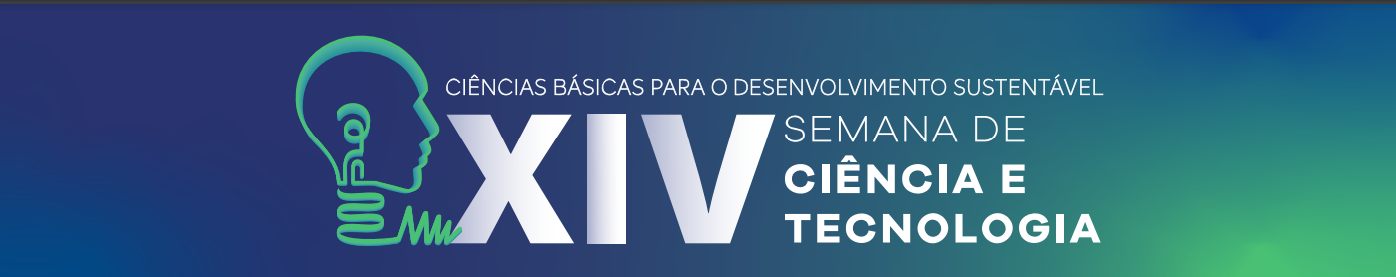 Olá Palestrante/Ministrante de oficinas, mesas-redondas, minicursos ou painéis!Seja bem-vindo/a à XIV Semana de Ciência e Tecnologia, a SCT 2023 Unesc. Em nome da Comissão Organizadora do evento agradecemos antecipadamente sua participação. Segue orientações para as atividades na SCT.Confira a programação das atividades observando a(s) data(s) e horário(s) no site da SCT http://sct2023.unesc.net.Informação para acessar a sala virtual para as atividadesUtilize o link enviado ao seu e-mail pela Comissão de Programação Científica da SCT para acessar a sala virtual – Google Meet.Você contará com pelo menos um/a monitor/a para auxiliá-lo/la na gestão da sala. Certifique-se da presença dos/as monitores/as. Caso haja algum problema relacionado à monitoria (ausência ou perda de conexão), comunique à Sala de apoio (https://meet.google.com/szp-brxy-stm). Caso não consiga resolver, pedimos que assuma as atribuições do/a monitor/a.Relembre as tarefas do/a monitor/a: a) permitir acesso aos participantes na sala; b) acompanhar o chat e os microfones desabilitando quando necessário; c) auxiliar o/a coordenador/a no registro das questões do chat e na fila de inscrições (mão levantada); d) excluir participante se necessário.Sobre a apresentação de slidesA exibição dos slides será realizada pelos palestrantes/ministrantes. Para apresentar os slides utilize a opção do Google Meet “Apresentar uma janela”.As atividades não serão gravadas.  Exceto, as que tiverem transmissão pelo canal do YouTube.Esteja em um lugar iluminado e silencioso para contribuir com a qualidade do seu vídeo e áudio. Se possível, use fone de ouvido com microfone.NÃO compartilhe o link de acesso às salas! A segurança das salas virtuais é de responsabilidade não só da organização do evento, mas de todos/as os/as participantes. Quem entrar diretamente pelo link do meet não terá direito ao certificado, pois dessa forma a presença não tem como ser contabilizada pela plataforma do evento! Como apresentar uma janela no Google Meet Na tela do Meet, clique na opção “Apresentar agora” ()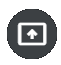 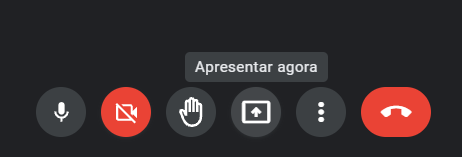 Selecione (1) a opção “Uma janela”, escolha (2) a janela, que contém o conteúdo a ser apresentado, e clique (3) em “Compartilhar”.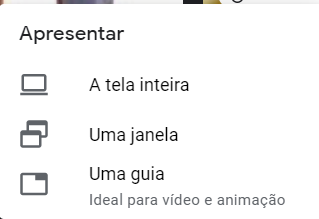 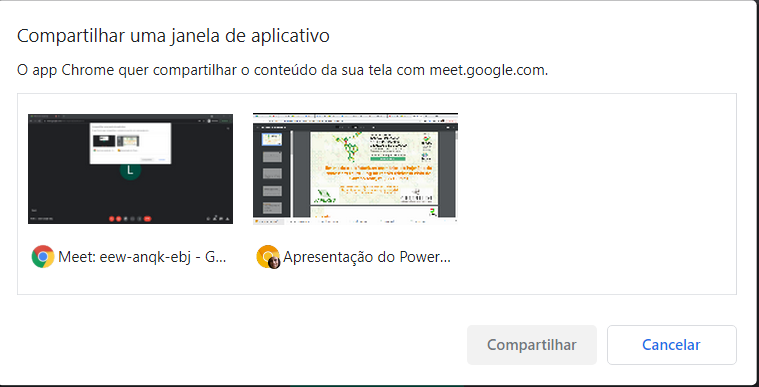 Na janela do conteúdo, clique (1) no botão “Mais ações” e (2) na opção “Apresentação”. 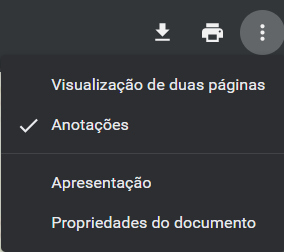 Oculte a mensagem de compartilhamento clicando em “Ocultar”.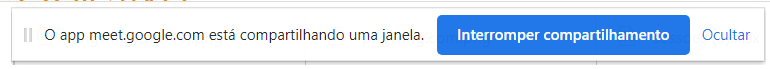 Orientações complementaresCaso você tenha alguma dúvida em relação às atividades e ao acesso e uso dos recursos para as atividades online, entre em contato usando nossos canais de comunicação.Para acompanhar as novidades do evento visite nossas redes sociais: Instagram.Desejamos uma ótima atividade!Comissão Organizadora da XIV SCT.SECRETARIA VIRTUAL XIV SCT SECRETARIA VIRTUAL XIV SCT E-mail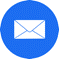 sct@unesc.netGoogle Meet 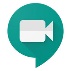 Secretaria Virtual:  https://meet.google.com/szp-brxy-stm Horários de atendimento:23/10 - 13:30 às 17:30 / 19:00 às 22:0024, 25, 26, 27/10 - 08:00 às 12:30 / 13:30 às 17:30 / 19:00 às 22:00